.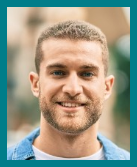 Cette rubrique a pour objectif de vous présenter en quelques lignes et d’expliquer en quoi vous êtes le meilleur candidat pour le poste visé. Mettez en avant vos points forts en incluant vos qualités personnelles qui montrent aux employeurs votre approche du travail. Pour plus d’informations, consultez notre page Objectif professionnel CV.COMPÉTENCESLisez attentivement l’offre d’emploi et identifiez les principales aptitudes requises pour le poste. Reprenez les compétences que vous possédez.Mentionnez les compétences et les certifications demandées dans votre profession. Présentez une combinaison de vos compétences techniques (hard skills) et de vos qualités personnelles (soft skills).Pour en savoir plus sur comment valoriser vos compétences sur votre CV, consultez notre page  Compétences CV.FORMATIONDiplôme : Domaine d'étude  Nom de l'établissement - VilleListez vos diplômes et formations dans un ordre chronologique inversé, en commençant par le plus récent. Simon FaucheuxIntitulé de poste